Product Name:                                                                                           MEDISHEEN ACRYLICProduct Code: 					SU1014Company Name:					Lurama 149 (PTY) LtdAddress:						P.O. Box 29270						Danhof 						9301Telephone:					(051) 432 8913Facsimile:						(086) 661 3748Contact Person:					Mr. J StrohfeldtMSDS Creation Date:                                                                                 01 May 2014Chemical Class:					Acrylic Emulsion based pantClassification:					Not classified as hazardousR Phrases:						NoneS Phrases:						S2Hazardous Components:				No significant quantity of any hazardous materials presentSAPMA Health Rating:				4-MINIMAL – No great risk healthInhalation:					Avoid exposure to vapours, fumes and mists.Skin:						No hazard expected if used in moderation.  Direct contact to be avoided.	Eye:						May cause irritation.  Possible contact to be avoidedIngestion:						Irritating and nauseating					No records of chronic effects found.  Non-toxic but can have undesirable environmental side effects.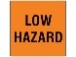 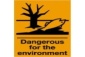 Eye contact:					Immediately flush eyes with plenty water for 15 to 20 						minutes. Get medical attention, if irritation or						symptoms of overexposure persistsSkin contact:					Immediately wash skin with soap and plenty of water.						get medical attention if irritation develops or persists.Inhalation:					If inhaled, remove to fresh air. If not breathing, give						Artificial respiration or give oxygen by trained personnel.						Seek immediate medical attention.Ingestion:						If swallowed, do NOT induce vomiting. Call a physician or poison 						control center immediately. Never give anything by mouth to an						unconscious person.Extinguishing Media:					Use alcohol resistant foam, carbon dioxide, dry chemical, or water fog						or spray when fighting fires involving this material.Protective Equipment:				As in any fire, wear Self- Contained Breathing Apparatus HOSHA,						(approved or equivalent) and full protective gear.Personnel Precautions:				Use proper protective equipment as listed in section *.Environmental Precautions:				Avoid runoff into storm sewers, ditches, and waterways.Spill Clean-up Measures:				Absorb spill with inert material (e.g. Dry sand or earth), then place in a						chemical waste container. Provide ventilation. Clean up spills						immediately observing precautions in the protective equipment						sectionHandling:						Use with adequate ventilation. Avoid breathing vapor and contact						with eyes, skin and clothing.Storage:						Store in a cool, dry, well-ventilated area away from sources of heat,						combustible materials, and incompatible substances.  Keep container						tightly closes when not in use.SAPMA Rating:					4-H-C PPE – Eye protectionEngineering Controls:					Use appropriate engineering control such as process enclosures, local						exhaust ventilation, or other engineering controls to control airborne						levels. Where such systems are not affective wear suitable personal						protective equipment, which performs satisfactorily and meets OSHA/						SAPMA or other recognized standards. Consult with local procedures						for selection, training, inspection and maintenance of the personal						protective equipment.Eye/Face Protection:					Wear appropriate protective glasses or splash goggles as described by						NOSHA eye and face protection regulations,Skin Protection Description:				Chemical – resistant gloves and chemical goggles, face – shield and						synthetic apron or overalls should be used to prevent contact with						eye, skin and clothing.Respiratory Protection:				A NOSHA approved air-purifying respirator with an organic vapor						cartridge or canister may be permissible under certain circumstances						where airborne concentrations are expected to exceed exposure limits. 						Protection provided by air purifying respirators is limited. Use a						positive pressure air supplied respirator if there is any potential for an						uncontrolled released, exposure levels are not known or any other						circumstances where air purifying respirators may not provide						adequate protection.Ingestion:						Observe the rules of hygiene. Wash hand before eating, drinking or						smoking.Other Protective:					Facilities strong or utilizing this material should be equipped with an						eyewash facility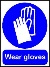 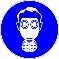 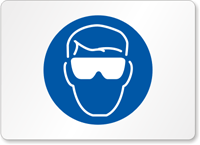 Stable under normal conditionsInert – no reaction with fire- fighting waterAvoid contact with acids, alkalis and hydrocarbon solventsNo records of chronic effects foundEco toxicity:					No eco toxicity data was found for the product.Environmental Fate:	 				No environmental information found for this product.Use reputable waste disposal contractors. Exercise caution in disposal of used containers. Can be eliminated from sewage/ effluent by chemical flocculation.SIN/UN Number:					Not classified as dangerous for transport  Shipping Name: 					Not classified Packaging Group:					Not classifiedClass:						Not classifiedClassification:					Not classified as hazardousS2						Keep out of reach of children (Retails Sales only)S24/25						Avoid contact with skin and eyesThis Health and Safety Information is correct to the best of our knowledge and belief at the date of its publication but we cannot accept liability of any loss, injury or damage which result from its use. We shall ensure, so far as is reasonably practicable, that any revision of this Data Sheet is sent to all customers to whom we have directly supplied this substance, but must point out that It is the  responsibility of any intermediate supplier to ensure that such revision is passed to the ultimate user. The information given in the Data Sheet is designed only as guidance for safe handling, storage and the use of the substance. It is not a specification nor does it guarantee any specific properties. All chemicals should be handled only by competent personnel, without a controlled environment. Should further information be required, this can be obtained through the sales office whose address is at the top of this data sheet.Trademark: The trademarks, service marks, graphics and logos used on this MSDS are registered or unregistered trademarks of IMPA PAINTS. All Rights ReservedView (M)SDS Section:         1    2    3    4    5    6    7    8    9    10    11    12    13    14    15    16SECTION 1: PRODUCT AND COMPANY IDENTIFICATIONSECTION 2: COMPOSITION/INFORMATION ON INGREDIENTSSECTION 3: HAZARDS IDENTIFICATIONSECTION 4: FIRST AID MEASURESSECTION 5: FIRE FIGHTING MEASURESSECTION 6: ACCIDENTAL RELEASE MEASURESSECTION 7: HANDELING and STORAGESECTION 8: EXPOSURE CONTOLS, PERSONAL PROTECTION – EXPOSURE GUIDELINESSECTION 9: PHYSICAL and CHEMICAL PROPERTIES Physical State Appearance:                                                                      LiquidBoiling Point:No DataMelting Point:No DataDensity:1.252Vapor Density:Greater than 1 (Air = 1).pH:No DataMolecular Formula:MixtureMolecular Weight:MixtureSolubilityWater miscibleSECTION 10: STABILITY and REACTIVITYSECTION 10: STABILITY and REACTIVITYSECTION 11: TOXICOLOGICAL INFORMATIONSECTION 12: ECOLOGICAL INFORMATIONSECTION 13: DISPOSAL CONSIDERATIONSSECTION 14: TRANSPORTATION INFORMATIONSECTION 15: REGULATORY INFORMATIONSECTION 16: ADDITIONAL INFORMATION